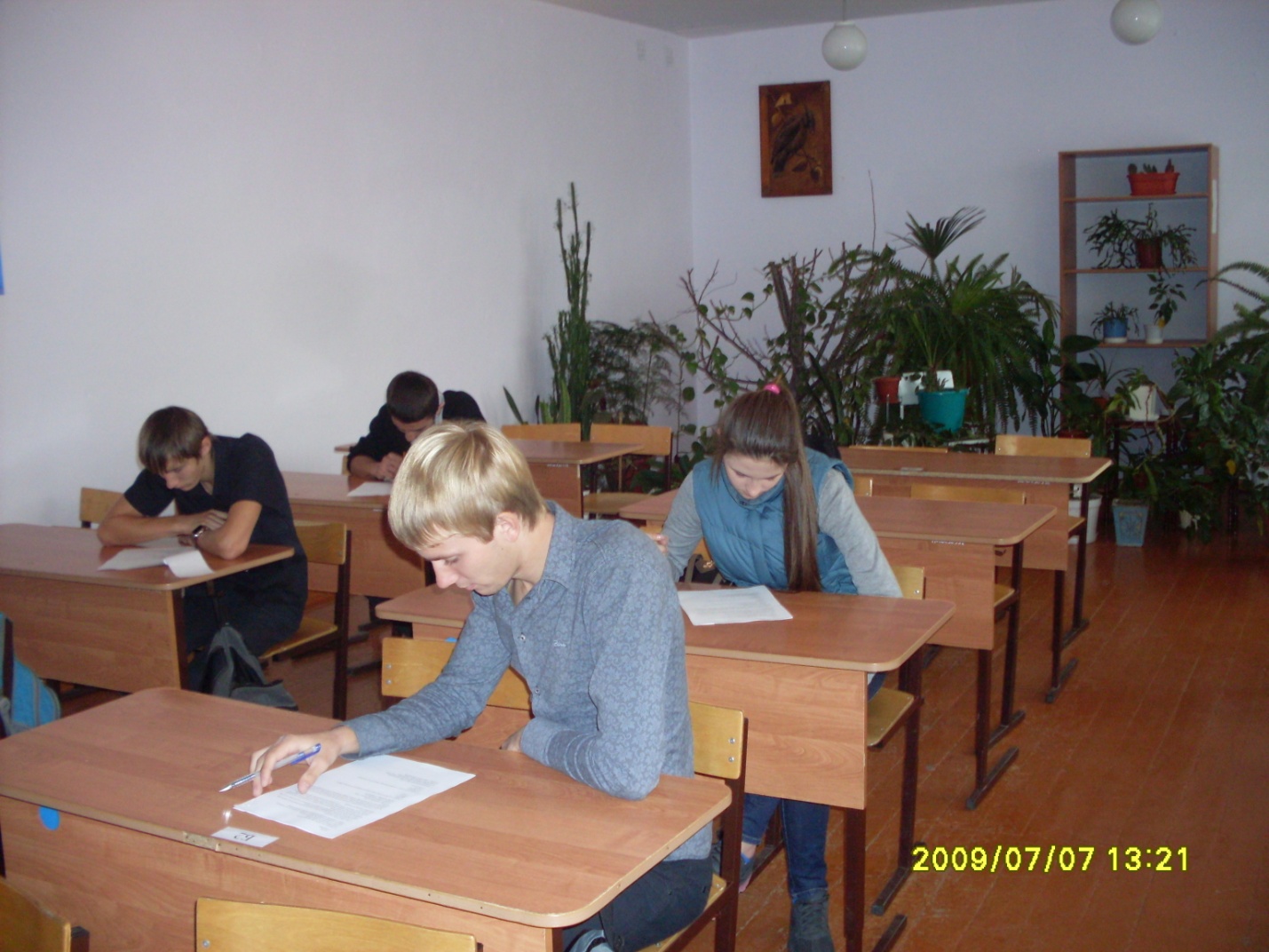 Всероссийская олимпиада школьников по физической культуре 25.10.2012 года  в МБОУ СОШ № 12